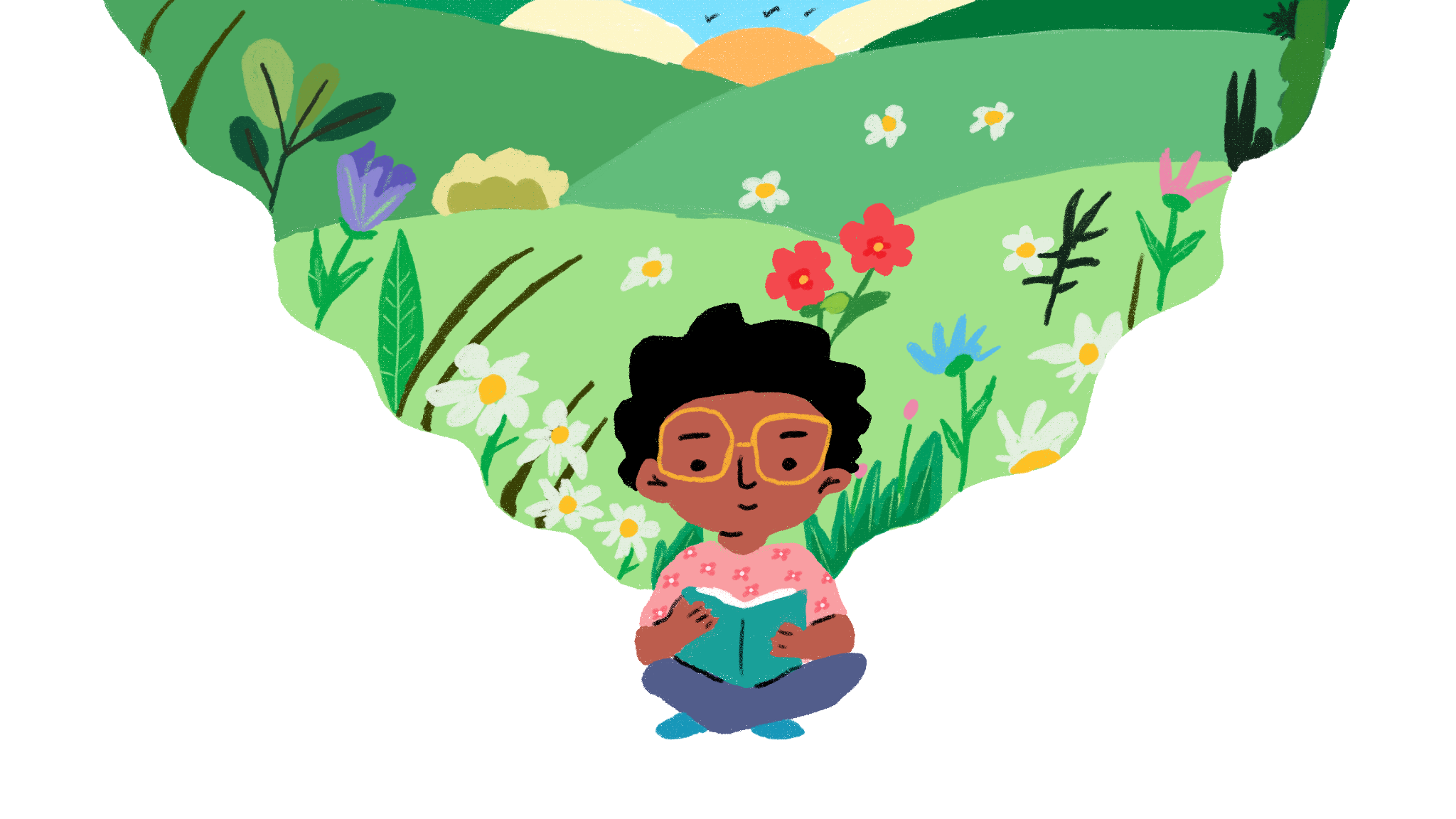 Cứu lấy hành tinh của chúng ta, Cứu lấy tương lai của chúng taBình Luận Chung Số 26 Bộ công cụ tư vấn thứ hai cho trẻ em15 tháng 11 năm 2022 - 15 tháng 2 năm 2023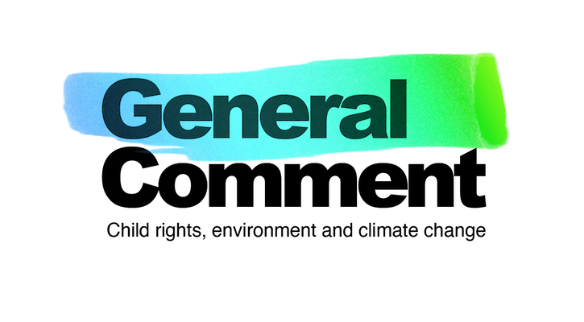 nội dungChào mừng từ Nhóm tư vấn trẻ emThông điệp của chúng tôi cho trẻ em trên toàn thế giới:Xin chào, Hola, Olá , Mālo , Muraho , Allu , tungjatjeta , xin chào , Moni Moni onse , Namaskar, LoziChúng tôi là thành viên của Đội tư vấn trẻ em . Chúng tôi đến từ 13 quốc gia khác nhau và ở độ tuổi từ 11 đến 17 tuổi. Chúng tôi đang làm việc với Ủy ban về Quyền trẻ em của Liên hợp quốc để đảm bảo rằng họ lắng nghe ý kiến của trẻ em khi họ xây dựng hướng dẫn quan trọng cho các quốc gia trên toàn thế giới về quyền trẻ em và môi trường, đặc biệt tập trung vào biến đổi khí hậu. Hướng dẫn này được gọi là Bình luận chung số 26.lịch sử, trẻ em từ nhiều nơi khác nhau trên hành tinh đã bị loại khỏi không gian quyền lực và quyền ra quyết định. Trong nhiều khoảnh khắc, tiếng nói của chúng ta không được lắng nghe và không có tiếng vang. Nhưng điều đó đang thay đổi. Trẻ em đang lớn lên để đối mặt với những thách thức lớn của thế hệ chúng ta. Chúng ta biết rằng chúng ta không có nhiều thời gian với cuộc khủng hoảng môi trường và tất cả chúng ta phải hành động NGAY BÂY GIỜ!Đó là lý do tại sao chúng tôi, Nhóm tư vấn trẻ em, mời bạn tham gia cùng chúng tôi để chia sẻ quan điểm và ý tưởng của bạn cho Bình luận chung số 26, một quá trình mà tiếng nói của chúng ta - tiếng nói mà chúng ta luôn có nhưng người lớn không muốn nghe - có thể được hiển thị. Tất cả các bạn đều quan trọng. Bình Luận Chung Số 26 dành cho chúng ta, tất cả trẻ em. Vẫn còn cơ hội để cứu hành tinh của chúng ta, để cứu tương lai của chúng ta. Chúng tôi đang chống biến đổi khí hậu vì một cuộc sống khỏe mạnh hơn và chiến thắng trong cuộc chiến này sẽ không thể thực hiện được nếu không có sự giúp đỡ của bạn. Chúng tôi mời tất cả mọi người bày tỏ quan điểm và ý kiến của bạn về các hành động giải quyết biến đổi khí hậu và bảo vệ môi trường của bạn bằng cách tham gia vào bảng câu hỏi của chúng tôi hoặc tham gia hội thảo. Hãy cùng chúng tôi bảo vệ quyền lợi của chúng ta hôm nay và mai sau.Cảm ơn bạn!Āniva , Angella , Bach , Elisabeth , Esmeralda , Francisco , George , Kartik , Madhvi , Maya- Natuk , Olt , Sagarika và Tânia Theo dõi cập nhật nhóm của chúng tôi trên phương tiện truyền thông xã hội:Twitter: @GC26_CATInstagram: @GC26_CATFacebook: GC26_CATMột thông điệp cho người lớn: hỗ trợ của bạn là chìa khóa!Cảm ơn bạn đã quan tâm hỗ trợ sự tham gia của trẻ em trong các cuộc tham vấn Bình luận chung số 26 và cam kết bảo vệ và thúc đẩy các quyền về môi trường của trẻ em. Chúng tôi rất mong nhận được phản hồi từ những đứa trẻ mà bạn đang hỗ trợ!Giới thiệuKhủng hoảng môi trường là khủng hoảng quyền trẻ em. Trẻ em đang bị buộc phải rời khỏi nhà, bỏ học và mất mạng. Họ đang lên tiếng yêu cầu chính phủ hành động. Từ các cuộc tuần hành và phản đối, hành động trực tuyến, trồng cây, sử dụng nghệ thuật, v.v.Liên Hợp Quốc đang lắng nghe tiếng gọi của trẻ em.Ủy ban về Quyền trẻ em đang xây dựng hướng dẫn cho các quốc gia để bảo vệ quyền của trẻ em bị ảnh hưởng bởi tác hại của môi trường. Hướng dẫn này được gọi là Bình luận chung số 26. Nó sẽ quy trách nhiệm cho các chính phủ khi họ vi phạm quyền trẻ em và tăng cường hành động vì môi trường.Trẻ em trên toàn thế giới được mời tham gia giúp hình thành Bình luận chung số 26 thông qua các hội thảo về các chủ đề khác nhau - như biến đổi khí hậu, giáo dục môi trường, v.v. - bảng câu hỏi và thảo luận trực tuyến với người dân trong khu vực của các em.Quan điểm của họ rất quan trọng để tạo ra Bình luận chung số 26. Họ có quyền có tiếng nói trong các quyết định về các vấn đề ảnh hưởng đến họ, họ đưa ra những hiểu biết độc đáo về tác hại của môi trường và biến đổi khí hậu tác động đến trẻ em, đồng thời họ có rất nhiều ý tưởng và giải pháp sáng tạo!Điều 1 của Công ước Liên Hợp Quốc về Quyền Trẻ em (UNCRC) giải thích rằng trẻ em là bất kỳ người nào dưới 18 tuổi. Chúng tôi cũng sử dụng từ 'young people' trong công việc của mình vì chúng tôi biết những đứa trẻ lớn hơn thường tự định nghĩa bản thân theo cách này. Vì vậy, nếu bạn dưới 18 tuổi, Ủy ban muốn nghe ý kiến của bạn!Bạn có thể tìm hiểu thêm về Bình luận chung số 26 tại: childrightsenvironment.orgĐiều gì đã xảy ra cho đến nay?2022Tháng 2: Nhóm Tư vấn Trẻ em được thành lập với 13 trẻ em trong độ tuổi 11-17 từ khắp nơi trên thế giới. Họ đang giúp thiết kế các cuộc tham vấn để Ủy ban có thể nghe ý kiến từ những trẻ em khác trên toàn thế giới .Tháng 3: Vòng tham vấn đầu tiên bắt đầu, bao gồm phát động bảng câu hỏi trực tuyến dành cho trẻ em để chia sẻ kinh nghiệm và thách thức về quyền của các em, môi trường và biến đổi khí hậu.Tháng 3 - tháng 6: 7.416 trẻ em từ 103 quốc gia tham gia vào bảng câu hỏi.Tháng 8 : Những phát hiện từ bảng câu hỏi đã được chia sẻ với Ủy ban để giúp họ soạn thảo bản thảo đầu tiên của Bình luận chung số 26 . Hãy xem những phát hiện từ bảng câu hỏi tại childrightsenvironment.org/reportsTháng 9 - 10: Hoàn thành bản thảo đầu tiên của Bình luận chung số 26. Xem bản tóm tắt thân thiện với trẻ em tại đây: https://bit.ly/childfriendlydraft Cái gì tiếp theo?202315 tháng 11 năm 2022 - 15 tháng 2: Vòng tham vấn thứ hai sẽ diễn ra. Ủy ban muốn nghe ý kiến từ trẻ em. Tìm hiểu thêm trong bộ công cụ này!Tháng 4: Những phát hiện từ các cuộc tham vấn sẽ được chia sẻ với Ủy ban để giúp họ tạo ra Bình luận chung cuối cùng số 26.Tháng 6: Bình luận chung cuối cùng số 26 và một phiên bản thân thiện với trẻ em sẽ được đưa ra, cùng với Hiến chương toàn cầu phản ánh quan điểm của trẻ em về các quyền môi trường của chúng.Tháng 6 - sau đó: Trẻ em, thanh niên và các đồng minh sử dụng Bình luận chung số 26 như một công cụ để đảm bảo các chính phủ tôn trọng và bảo vệ các quyền về môi trường của trẻ em!Làm thế nào trẻ em và thanh thiếu niên có thể tham gia vào vòng tham vấn thứ hai?Các cuộc tham vấn sẽ diễn ra từ ngày 15 tháng 11 năm 2022 đến ngày 15 tháng 2 năm 2023. Có hai cách để trẻ em và thanh thiếu niên tham gia, được mô tả dưới đây.1 Hoàn thành bảng câu hỏi trực tuyếnBảng câu hỏi này bao gồm các câu hỏi do Ủy ban cung cấp và là cơ hội để trẻ em nộp thêm bằng chứng để cung cấp thông tin cho Bình luận chung cuối cùng số 26.Đối với bảng câu hỏi, vui lòng truy cập: https://l4cqlef9g5g.typeform.com/children2 Tổ chức hoặc tham gia hội thảoBộ công cụ này cung cấp thông tin và lời khuyên về cách tổ chức hội thảo cho trẻ em. Nó có các câu hỏi tương tự trong bảng câu hỏi trực tuyến nhưng được trình bày dưới dạng các hoạt động.Bộ công cụ này có sẵn bằng các ngôn ngữ khác mà bạn có thể tìm thấy tại childrightsenvironment.org/children-and-young-peopleỦy ban rất vui mừng được làm việc với Climate Cardinals, một tổ chức quốc tế do thanh niên lãnh đạo làm việc để làm cho phong trào khí hậu dễ tiếp cận hơn với những người không nói tiếng Anh. Họ có hơn 6.000 tình nguyện viên dịch thông tin khí hậu sang hơn 100 ngôn ngữ - một số người trong số họ đã hỗ trợ chúng tôi dịch bộ công cụ này. Nếu bạn muốn có bộ công cụ bằng ngôn ngữ không có sẵn , vui lòng liên hệ với chúng tôi tại: team@childrightsenvironment.org.Nếu bạn trên 18 tuổi, vui lòng xem tại đây để biết cách bạn có thể chia sẻ quan điểm của mình: childrightsenvironment.org/ global-community  Điều gì sẽ xảy ra với những phát hiện từ các cuộc tham vấn?1 Bình Luận Chung Số 26Những phát hiện này sẽ giúp Ủy ban sửa đổi bản thảo đầu tiên của Bình luận chung số 26, để đảm bảo rằng bản cuối cùng phản ánh quan điểm, kinh nghiệm và ý tưởng của trẻ em một cách tốt nhất có thể.2 Điều lệ toàn cầuNhững phát hiện này cũng sẽ được sử dụng để tạo ra Hiến chương Toàn cầu, một thông điệp truyền cảm hứng từ trẻ em trên khắp thế giới về tầm nhìn của chúng về một thế giới an toàn, lành mạnh và bền vững, tôn trọng các quyền của chúng. Điều này sẽ bao gồm các từ ngữ và tác phẩm nghệ thuật của chính trẻ em và được ra mắt cùng với Bình luận chung số 26 để nâng cao nhận thức về lý do tại sao nó lại quan trọng đối với trẻ em.Tổ chức hội thảoCác cuộc tham vấn của Bình luận chung số 26 là một nỗ lực toàn cầu và điều quan trọng là bất kỳ trẻ em hoặc thanh thiếu niên nào cũng có thể tham gia nếu muốn.Trẻ em thể hiện bản thân theo nhiều cách và có những nhu cầu khác nhau cũng như khả năng tiếp cận các tài liệu và hỗ trợ. Bộ công cụ này được thiết kế để hỗ trợ trẻ em tham gia theo cách phù hợp nhất với chúng.Điều quan trọng là trẻ em tham gia luôn được an toàn và khỏe mạnh . Ủy ban về Quyền trẻ em đã giải thích chín yêu cầu cơ bản đối với sự tham gia của trẻ em trong Bình luận chung số 12 (2009) về quyền được lắng nghe của trẻ em:Minh bạch và nhiều thông tinTình nguyệntôn trọngLiên quan, thích hợpthân thiện với trẻ embao gồmĐược hỗ trợ bởi đào tạo cho người lớnAn toàn và nhạy cảm với rủi rochịu trách nhiệmĐể giúp hướng dẫn bạn, Nhóm Tư vấn Trẻ em đưa ra một số lời khuyên hàng đầu để tổ chức hội thảo của bạn:“Hãy dành càng nhiều không gian và trách nhiệm càng tốt cho bọn trẻ. Người lớn nên dẫn dắt hội thảo, nhưng hãy ở lại phía sau. Hãy để không gian dành cho trẻ em và để nó trôi chảy. Hãy dành không gian và thời gian để trẻ nói chuyện và trò chuyện.” Maya- Natuk , 17 tuổi, Greenland“Những hoạt động này không cần nhiều tài liệu nên bạn có thể điều chỉnh các hoạt động sao cho phù hợp với mọi lứa tuổi, giới tính và nền tảng. Nếu bạn đã in bộ công cụ, bạn có thể tái chế giấy bằng cách sử dụng nó cho các hoạt động.” Olt , 15 tuổi, Kosovo“Hãy cởi mở để hiểu các quan điểm thay thế của trẻ em và thanh thiếu niên. Có sự đồng cảm! Sagarika, 16 tuổi, Các Tiểu vương quốc Ả Rập Thống nhất“Trẻ em phải cảm thấy được chào đón. Hãy lịch sự, rõ ràng, nhẹ nhàng và sử dụng ngôn ngữ đơn giản.” Aniva , 16 tuổi, Samoa“Các hội thảo nên sáng tạo nhất có thể với các hoạt động (làm thủ công, tái chế), trò chơi và vẽ tranh vì những hoạt động này giúp mọi người tập trung và duy trì sự tập trung. Làm cho nó vui vẻ! Madhvi , 11 tuổi, Mỹ“Điều quan trọng là bọn trẻ phải biết Bình luận chung số 26 là về chúng. Họ là những nhân vật chính. Họ cần biết rằng ý kiến của họ sẽ được tôn trọng.” Elisabeth, 15 tuổi, RwandaChúng tôi cũng đã thu thập các tài liệu hữu ích, tài nguyên và hướng dẫn bảo vệ trẻ em mà bạn có thể muốn sử dụng cùng với các bước bên dưới - bạn có thể tìm thấy chúng tại đây .trước hội thảoĐảm bảo rằng bạn có ít nhất hai người điều hành - đây là trẻ em, thanh niên hoặc người lớn sẽ giúp dẫn dắt và hướng dẫn hội thảo . Điều này sẽ phụ thuộc vào số lượng trẻ em tham gia nhưng bạn sẽ cần ít nhất một người để hướng dẫn các hoạt động và một người nào đó ghi chép và phản hồi bất kỳ vấn đề nào có thể phát sinh. Nếu bạn là trẻ em hoặc thanh niên tổ chức hội thảo, hãy liên hệ với người lớn đáng tin cậy trong trường học hoặc cộng đồng của bạn để được hỗ trợ trước, trong và sau hội thảo.Hãy chắc chắn rằng tất cả trẻ em đã đồng ý tham gia.( xem MẪU A: Tờ thông tin và Mẫu chấp thuận). Nếu bạn dự định ghi âm phiên của mình hoặc chụp ảnh trẻ em tham gia , bạn sẽ cần quy trình chấp thuận bổ sung của riêng mình.Đảm bảo tất cả trẻ em được an toàn trong suốt hội thảo . Đảm bảo rằng một người lớn đáng tin cậy có thể là người chủ chốt (Người bảo vệ trẻ em ) mà trẻ em có thể nói chuyện nếu chúng cảm thấy không khỏe hoặc không an toàn. Giới thiệu người này với tất cả những người tham gia.Chọn thời gian và địa điểm phù hợp.Đây phải là một không gian yên tĩnh, không bị quấy rầy và an toàn cho hội thảo của bạn, và vào thời điểm phù hợp với trẻ em.Đảm bảo dành đủ thời gian để hoàn thành các hoạt động. Bạn có thể tạo điều kiện thuận lợi cho các hoạt động trong nhiều hội thảo ngắn hơn - điều này sẽ hoạt động tốt trên mạng.Hãy chắc chắn rằng hội thảo của bạn được bao gồm.Xem xét các yếu tố khác nhau có thể tác động/loại trừ trẻ em (đặc biệt là từ các nhóm thiệt thòi hơn) tham gia hội thảo của bạn - chẳng hạn như thời gian hội thảo, địa điểm, địa điểm, ngôn ngữ, chi phí đi lại. Thực hiện thay đổi để tất cả có thể tham gia.Sử dụng sự sáng tạo của bạn!Bạn có thể điều chỉnh các hoạt động sao cho phù hợp với những trẻ có nhu cầu và khả năng khác nhau.Một lưu ý về lo lắng sinh tháiNhiều trẻ em (và người lớn) đang cảm thấy lo lắng hoặc hồi hộp về biến đổi khí hậu, hủy hoại môi trường và tương lai của hành tinh. Các câu hỏi và hoạt động trong bộ công cụ này được thiết kế để giúp trẻ em cảm thấy được trao quyền, được hỗ trợ và có hy vọng về môi trường. Dưới đây là một số điều cần xem xét để đảm bảo trẻ em cảm thấy vui vẻ, an toàn và khỏe mạnh khi tham gia các buổi hội thảo:Lắng nghe và ủng hộ cảm xúc của trẻHãy trung thực về thực tế tác hại của môi trường và biến đổi khí hậu, đồng thời đảm bảo thông tin bạn chia sẻ là chính xác và từ các nguồn đáng tin cậyKhuyến khích trẻ em chia sẻ những lo lắng hoặc lo lắng mà chúng có với một người lớn đáng tin cậy và hỗ trợ chúng tiếp cận sự trợ giúp chuyên nghiệp nếu cầnChia sẻ những ví dụ tích cực, truyền cảm hứng về các giải pháp môi trường và hành động vì khí hậuHỗ trợ trẻ thực hiện hoặc gây ảnh hưởng đến hành động và kết nối với những trẻ khác muốn làm điều tương tự“Trong cuốn sách của tôi ' Pregúntale a Francisco: ¿ Qué es el cambio climático ', tôi chia sẻ khái niệm 'hy vọng sinh thái'. Tôi đã định nghĩa hy vọng sinh thái là hy vọng có đầy đủ các hành động để bảo vệ sự sống và chăm sóc hành tinh, trước những khủng hoảng mà xã hội chúng ta đang trải qua và đe dọa sự sống như chiến tranh, mất đa dạng sinh học và biến đổi khí hậu .” Francisco, 13 tuổi, ColombiaTrong hội thảoThiết lập các cảnh.Trước khi bắt đầu các hoạt động, điều quan trọng là bắt đầu bằng việc giới thiệu cho trẻ em Bình luận chung số 26 và lý do tại sao Ủy ban mời trẻ em chia sẻ quan điểm, kinh nghiệm và ý tưởng của mình. Bạn có thể sử dụng văn bản giới thiệu trong bộ công cụ này, được lấy từ truyện tranh thân thiện với trẻ em của chúng tôi có sẵn tại childrightsenvironment.org/comic ! Bạn cũng có thể chia sẻ bản tóm tắt thân thiện với trẻ em của bản thảo Nhận xét chung số 26: Người giải thích thân thiện với trẻ em Dự thảo https://bit.ly/childfriendlydraft Đảm bảo trẻ được an toàn và được hỗ trợ. Nhắc nhở trẻ em rằng nếu chúng cảm thấy không an toàn hoặc lo lắng về bất cứ điều gì trong hội thảo, chúng có thể nói chuyện với người lớn đáng tin cậy chịu trách nhiệm bảo vệ trẻ em.Nhắc nhở trẻ em rằng sự tham gia của chúng là tự nguyện. Trẻ em không bắt buộc phải tham gia nếu không muốn và có thể rút khỏi các hoạt động bất cứ lúc nào. Điều này cũng có nghĩa là họ không phải chia sẻ bất kỳ thông tin cá nhân nào trong hội thảo.Dành thời gian để nghỉ ngơi và nạp năng lượng.Đây có thể là một trò chơi hoặc đơn giản là thời gian để hít thở không khí trong lành, vận động nhẹ hoặc giải khát.Sử dụng các mẫu ghi âm.Có một mẫu ở cuối bộ công cụ này để giúp bạn nắm bắt quan điểm và ý tưởng của trẻ em một cách đầy đủ và chính xác nhất có thể. Yêu cầu trẻ lặp lại câu trả lời của chúng nếu bạn không chắc liệu mình có hiểu điều gì chúng vừa nói hay không.Giải thích các bước tiếp theo . Khi kết thúc hội thảo, hãy giải thích điều gì sẽ xảy ra tiếp theo (xem 'Các bước tiếp theo' trong bộ công cụ này) và cảm ơn các em vì sự tham gia tuyệt vời của các em!sau hội thảo1 Tải kết quả hội thảo (văn bản và tác phẩm nghệ thuật) lên: https://l4cqlef9g5g.typeform.com/childrentoolkitThông tin này được quản lý bởi terre des hommes và Sáng kiến Quyền Môi trường Trẻ em (CERI) và được thu thập trên các nền tảng bảo mật dữ liệu chỉ cho các mục đích của Bình luận Chung Số 26. Vui lòng không tải lên ảnh hoặc hình ảnh của chính trẻ em tham gia .Nếu bạn đã sử dụng phiên âm âm thanh, hãy nhớ xóa tệp.2 Đăng ký nhận bản tin của chúng tôi để biết thông tin cập nhật về sự phát triển của Bình luận chung. Điều này thực sự quan trọng để nhận thông tin cập nhật về quy trình và cung cấp phản hồi cho những trẻ đã tham gia. childrightsenvironment.org/subscription3 Truyền bá thông tin. Chia sẻ sự ủng hộ của bạn đối với sự tham gia của trẻ em trong Bình luận chung số 26 trên mạng xã hội. Để khuyến khích những người khác tham gia, chúng tôi mời bạn chia sẻ những câu chuyện hoặc tin tức về hội thảo của bạn và gắn thẻ các kênh truyền thông xã hội của chúng tôi. Vui lòng đảm bảo rằng bạn đã đồng ý đăng ảnh.Hashtag: #Môi trườngQuyềnTrẻ emInstagram: @GC26_CAT / @tdh_de / @unitednationshumanrightsFacebook: GC26_CAT / tdh.de / unitednationshumanrights Twitter: @GC26_CAT @CERI_Coalition / @tdh_de / @UNChildRights1LinkedIn: terre -des-hommes- deutschland Giữ nguyên! Trẻ em sẽ được mời chia sẻ tác phẩm nghệ thuật của mình, từ các buổi hội thảo hoặc một mình, để có cơ hội trở thành một phần của Phòng trưng bày nghệ thuật kỹ thuật số Save our Future, Save our Planet! Phòng trưng bày sẽ trưng bày các tác phẩm nghệ thuật được chọn lọc của trẻ em trên toàn thế giới nêu bật các giải pháp được đề xuất cho một thế giới an toàn, lành mạnh và bền vững, tôn trọng quyền của các em. Trẻ em quan tâm đến việc tham gia được mời đăng ký nhận bản tin của chúng tôi để được thông báo khi cuộc gọi gửi bài mở ra.Hoạt động tư vấnBắt đầu nào! Có ba hoạt động được mô tả, mỗi hoạt động được thiết kế để trả lời một loạt câu hỏi do Ủy ban Liên Hợp Quốc về Quyền Trẻ em đưa ra. Trẻ có thể thực hiện tất cả các hoạt động hoặc chọn một hoặc hai hoạt động. Họ không phải trả lời tất cả các câu hỏi nếu họ không muốn.Ở cuối bộ công cụ này, bạn sẽ tìm thấy các mẫu để ghi lại quan điểm và ý tưởng mà trẻ em chia sẻ trong hội thảo.Chìa khóa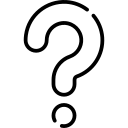 câu hỏi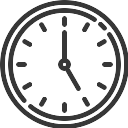 Khoảng thời gian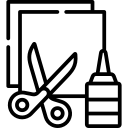 Vật liệu cần thiết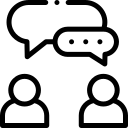 Hướng dẫn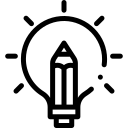 chuyển thểHoạt động 1Thiệt hại về môi trường và biến đổi khí hậu đang tác động đến trẻ em trên toàn thế giới theo những cách rất khác nhau. Các chính phủ có trách nhiệm đảm bảo các quốc gia làm tất cả những gì có thể để bảo vệ môi trường và làm chậm quá trình biến đổi khí hậu (còn được gọi là ' giảm thiểu ') đồng thời thích ứng với các tác động hiện tại và tương lai của biến đổi khí hậu.Ủy ban muốn biết:Bạn nghĩ gì về những gì chính phủ của bạn đang làm (hoặc không làm) để bảo vệ môi trường, làm chậm quá trình biến đổi khí hậu và giúp đất nước của bạn thích ứng với các tác động hiện tại và tương lai của biến đổi khí hậu?Chính phủ và doanh nghiệp nên nghĩ đến những điều gì khi xem xét tác động của các kế hoạch và quyết định của họ đối với quyền được hưởng một môi trường trong lành của trẻ em?Khi chính phủ hoặc doanh nghiệp không tôn trọng trách nhiệm của họ, bạn nghĩ họ nên làm gì?	60 phút	Giấy khổ lớn, bìa cứng và bút/bút chì màu.Trong các nhóm nhỏ, hãy mời trẻ em làm việc cùng nhau để tạo ra một bản đồ về cộng đồng hoặc quốc gia của chúng. Bản đồ không cần phải là một sự thể hiện thực tế, mà là một cơ hội để trẻ em phản ánh về những gì chính phủ và doanh nghiệp đang làm ở cấp địa phương và quốc gia để đối phó với các vấn đề môi trường và biến đổi khí hậu.Ở bên trong bản đồ, khuyến khích trẻ em ghi lại - thông qua từ ngữ hoặc hình vẽ - những thách thức chính về môi trường và khí hậu mà trẻ em và cộng đồng của chúng đang trải qua. Bạn có thể muốn các câu hỏi sau đây giúp định hướng việc lập bản đồ của mình:Trẻ em cảm thấy (không) hạnh phúc và (không) an toàn ở đâu trong cộng đồng của bạn? Tại sao?Các vấn đề quan trọng nhất đối với trẻ em liên quan đến môi trường và biến đổi khí hậu trong cộng đồng/quốc gia/khu vực của bạn là gì?Bạn có nghĩ rằng tất cả trẻ em trong cộng đồng của bạn đều bị ảnh hưởng giống nhau bởi những vấn đề môi trường này không? Ai bị ảnh hưởng nhiều hơn và tại sao?Tiếp theo, khuyến khích các em suy nghĩ về các câu hỏi do Ủy ban đưa ra và ghi lại ý kiến của các em ở bên ngoài bản đồ.Sau khi hoàn thành bản đồ của mình, hãy mời trẻ em chia sẻ ý kiến với các nhóm khác và thảo luận về những ý kiến chung hoặc chủ đề mới nổi.Tùy thuộc vào nguồn lực sẵn có, trẻ em có thể sử dụng các vật liệu tự nhiên như cát, que hoặc phấn. Trẻ lớn hơn có thể thích tạo mô hình 3D hoặc sử dụng vật liệu cắt dán. Nếu tổ chức hội thảo trực tuyến, bạn có thể thành lập các phòng nhóm và yêu cầu trẻ làm việc cùng nhau bằng bảng trắng kỹ thuật số.Hoạt động 2Trẻ em có quyền tiếp cận thông tin và giáo dục có chất lượng về môi trường và biến đổi khí hậu. Trẻ em cũng có quyền được biết về các quyền của mình và cách nhận trợ giúp hoặc khiếu nại nếu các quyền của mình không được đáp ứng.Ủy ban muốn biết:Những thách thức nào trẻ gặp phải khi tìm kiếm thông tin và tìm hiểu về môi trường và biến đổi khí hậu?Đâu là (hoặc có thể là) những cách tốt nhất để trẻ em tìm kiếm thông tin về:quyền của họtác động của thiệt hại môi trường và biến đổi khí hậu đối với cuộc sống và cộng đồng của họtrách nhiệm của chính quyền và doanh nghiệp trong việc bảo vệ quyền được hưởng một môi trường trong lành của trẻ emlàm thế nào để được giúp đỡ nếu quyền của họ không được tôn trọngBạn nghĩ trẻ em nên học gì ở trường về môi trường và biến đổi khí hậu và nên dạy điều này như thế nào?45-60 phút	Các tờ giấy khổ lớn, bìa cứng, bút/bút chì màu, báo, tạp chí , kéo và keo dán hoặc băng dính.Theo cặp hoặc nhóm nhỏ, mời trẻ em tạo một áp phích bằng văn bản và/hoặc hình ảnh trả lời các câu hỏi trên. Anh chị em có thể khuyến khích trẻ em chia tấm áp phích thành ba phần, mỗi phần dành cho một câu hỏi. Mời trẻ em chia sẻ áp phích của chúng khi hoàn thành và thảo luận về các chủ đề chính trên tất cả các ý tưởng được chia sẻ.Áp phích có thể được tạo bằng nền tảng kỹ thuật số. Nếu tổ chức hội thảo trực tuyến, bạn có thể sử dụng bảng trắng kỹ thuật số để mọi người nắm bắt ý tưởng của họ. Đối với những trẻ thích viết thay vì vẽ, bạn có thể gợi ý viết blog, bài báo hoặc bài thơ để thay thế.Hoạt động 3Trẻ em có quyền có tiếng nói trong các vấn đề ảnh hưởng đến chúng, bao gồm khủng hoảng môi trường và khí hậu, và được người lớn coi trọng. Các chính phủ và doanh nghiệp có trách nhiệm lôi kéo trẻ em tham gia khi lập các kế hoạch mới và đưa ra quyết định về môi trường và/hoặc biến đổi khí hậu , đồng thời xem xét tác động của chúng. Trẻ em cũng có quyền tự do bày tỏ quan điểm của mình - chẳng hạn như trong các cuộc biểu tình, với tư cách là người bảo vệ nhân quyền trẻ em, trong các cuộc tham vấn, các nhóm tư vấn và các nghị viện về trẻ em/thanh niên.Ủy ban muốn biết:Làm thế nào để trẻ em có thể (hoặc có thể) chia sẻ quan điểm và ý tưởng của mình khi chính phủ và doanh nghiệp đang đưa ra các kế hoạch và quyết định có tác động đến môi trường và/hoặc biến đổi khí hậu?Làm thế nào trẻ em có thể (hoặc có thể) tham gia vào việc xem xét các quyết định của chính phủ và doanh nghiệp có tác động đến môi trường và/hoặc biến đổi khí hậu?Các chính phủ cần làm gì để giữ cho trẻ em được an toàn và khỏe mạnh khi chúng bày tỏ quan điểm, đứng lên bảo vệ quyền của mình hoặc hành động ?	45 phút	Bút tô màu/vật liệu viết và một tấm bưu thiếp cho mỗi đứa trẻ. Chúng tôi có sẵn mẫu trong bộ công cụ hoặc trẻ em có thể tự vẽ phác thảo của mình như mẫu này.Mời các em làm việc cá nhân và giải thích rằng các em sẽ làm một tấm bưu thiếp. Trong hộp văn bản, mời các em viết thông điệp của mình cho Ủy ban để trả lời các câu hỏi trên. Sau đó, họ có thể vẽ ý tưởng của mình lên mặt trước của tấm bưu thiếp. Nếu cần thêm những lời nhắc nhở, anh chị em có thể muốn yêu cầu trẻ em suy nghĩ về những câu hỏi sau đây:Làm thế nào để trẻ em có tiếng nói trong các quyết định về môi trường và biến đổi khí hậu? Điều gì sẽ làm việc tốt cho trẻ em?Điều gì khiến bạn cảm thấy rằng bạn đã được lắng nghe và ý tưởng của bạn được thực hiện nghiêm túc?Điều gì giúp bạn cảm thấy vui vẻ và an toàn khi chia sẻ quan điểm và ý tưởng của mình?Đối với những trẻ thích viết thay vì vẽ, bạn có thể gợi ý viết blog, bài báo hoặc bài thơ để thay thế. Nếu tổ chức hội thảo trực tuyến, bạn có thể mời những người tham gia gửi bưu thiếp của họ cho bạn sau đó hoặc ghi lại tin nhắn của họ trong chức năng trò chuyện của không gian họp.Tiếp xúcĐể biết thêm thông tin, vui lòng xem: childrightsenvironment.orgBạn cũng có thể viết thư cho chúng tôi tại: team@childrightsenvironment.orgPhụ lụcMẪU A: Tờ thông tin và Mẫu chấp thuậnBình Luận Chung Số 26:Tư vấn lần thứ hai cho trẻ emTờ thông tin và Mẫu chấp thuậnBình luận chung số 26: Tham vấn lần thứ hai cho trẻ emterre des hommes và Sáng kiến Quyền Môi trường Trẻ em (CERI) đang làm việc với Ủy ban Liên hợp quốc về Quyền Trẻ em để hỗ trợ trẻ em tham gia vào một loạt các cuộc tham vấn nhằm cung cấp thông tin cho việc xây dựng Bình luận chung số 26 - hướng dẫn quốc tế về quyền về môi trường của trẻ em. Bạn có thể tìm hiểu thêm về điều này tại: childrightsenvironment.org. Việc tham gia vào cuộc tư vấn này là tự nguyện, có nghĩa là con bạn có thể quyết định xem chúng có muốn tham gia hay không.Ai chịu trách nhiệm cho quá trình tham vấn?Vì đây là một cuộc tham vấn toàn cầu, terre des hommes và CERI đã sản xuất bộ công cụ này dành cho trẻ em, thanh niên và những người lớn hỗ trợ (cá nhân hoặc tổ chức) muốn tổ chức hội thảo với trẻ em để thu thập quan điểm và ý tưởng của các em. Chúng tôi đã thiết kế bộ công cụ này và phương pháp tham vấn toàn cầu, với Nhóm tư vấn về trẻ em trong Bình luận chung số 26 và các chuyên gia về bảo vệ và tham gia của trẻ em trên toàn cầu để đảm bảo các hoạt động được củng cố bằng cách tiếp cận dựa trên quyền của trẻ em.Ban tổ chức chịu trách nhiệm sử dụng bộ công cụ và tổ chức hội thảo. Ban tổ chức chịu trách nhiệm bảo vệ trẻ em và do đó phải chịu hoàn toàn trách nhiệm đảm bảo an toàn cho trẻ em mọi lúc trong các cuộc tham vấn. Hướng dẫn bảo vệ trẻ em được cung cấp trong bộ công cụ này. Ban tổ chức cũng chịu trách nhiệm đảm bảo tính bảo mật của thông tin (như lời nói của trẻ em và tác phẩm nghệ thuật) được chia sẻ.Thông tin sẽ được sử dụng như thế nào?Tất cả thông tin (chẳng hạn như lời nói và tác phẩm nghệ thuật của trẻ em) được thu thập trong các cuộc tham vấn sẽ không được liên kết với bất kỳ cá nhân nào , được lưu trữ và giám sát an toàn bởi terre des hommes và Sáng kiến Quyền Môi trường Trẻ em (CERI). Thông tin được thu thập sẽ chỉ được truy cập và phân tích bởi nhân viên và cộng sự của các tổ chức có liên quan. Thông tin thu thập được sẽ cung cấp cho Bình luận chung số 26 và các hoạt động truyền thông và vận động xung quanh đó.Sự đồng ý của bạnSau khi đọc phần trên (hoặc đã được đọc cho bạn nghe), vui lòng ký tên bên dưới nếu bạn đồng ý:tham gia quá trình tham vấn Bình luận chung số 26rằng terre des hommes, CERI và các tổ chức đối tác có thể sử dụng thông tin thu thập được (bao gồm cả từ ngữ và tác phẩm nghệ thuật) để truyền thông và thực hiện hành động về quyền môi trường của trẻ em và sẽ đảm bảo không liên kết dữ liệu với bất kỳ cá nhân nào tham gia.Cha mẹ hoặc người giám hộ/người chăm sóc hợp pháp (đối với bất kỳ ai dưới 18 tuổi)Tên: 	Ngày:Chữ ký:	 người tham giaTên: 	Ngày:Chữ ký:	 MẪU B: Bản mẫu ghi âm Bình Luận Chung Số 26:Tư vấn lần thứ hai cho trẻ emBản ghi âmLưu ý: Vui lòng dịch câu trả lời trong mẫu sang tiếng Anh, tiếng Pháp hoặc tiếng Tây Ban Nha bằng công cụ dịch miễn phí deepl.com trước khi gửi bằng biểu mẫu trực tuyến. Nếu chúng tôi có bất kỳ vấn đề nào liên quan đến việc giải thích hoặc hiểu câu trả lời trong quá trình phân tích, chúng tôi sẽ liên hệ trực tiếp với bạn để làm rõ.Bạn có thể sử dụng mẫu ghi âm này trước và trong hội thảo để nắm bắt thông tin về trẻ em và câu trả lời của chúng đối với các câu hỏi. Vui lòng không bao gồm bất kỳ tên hoặc thông tin nhận dạng nào về trẻ em.Sau hội thảo, vui lòng nhập tất cả các ghi chú vào biểu mẫu trực tuyến của chúng tôi. Tác phẩm nghệ thuật của nhóm có thể được tải lên dưới dạng tệp đính kèm (chúng tôi chấp nhận tệp JPG hoặc PNG). Chúng tôi mong muốn nắm bắt được sự đa dạng trong quan điểm của trẻ em, vì vậy hãy đảm bảo rằng bạn là người đại diện cho nhiều loại thông tin được chia sẻ. Vui lòng sử dụng từ ngữ của trẻ em càng nhiều càng tốt. Nếu sử dụng một báo giá trực tiếp, xin vui lòng làm theo với: giới tính, tuổi tácXin lưu ý rằng biểu mẫu trực tuyến sẽ yêu cầu bạn xác nhận rằng bạn có sự đồng ý của từng đứa trẻ tham gia và cha mẹ/người giám hộ hợp pháp của chúng.  Phần 1: Thông tin người tham giaPhần 2: Ghi nhận quan điểm của trẻMẪU C: Hoạt động 3: Bưu thiếp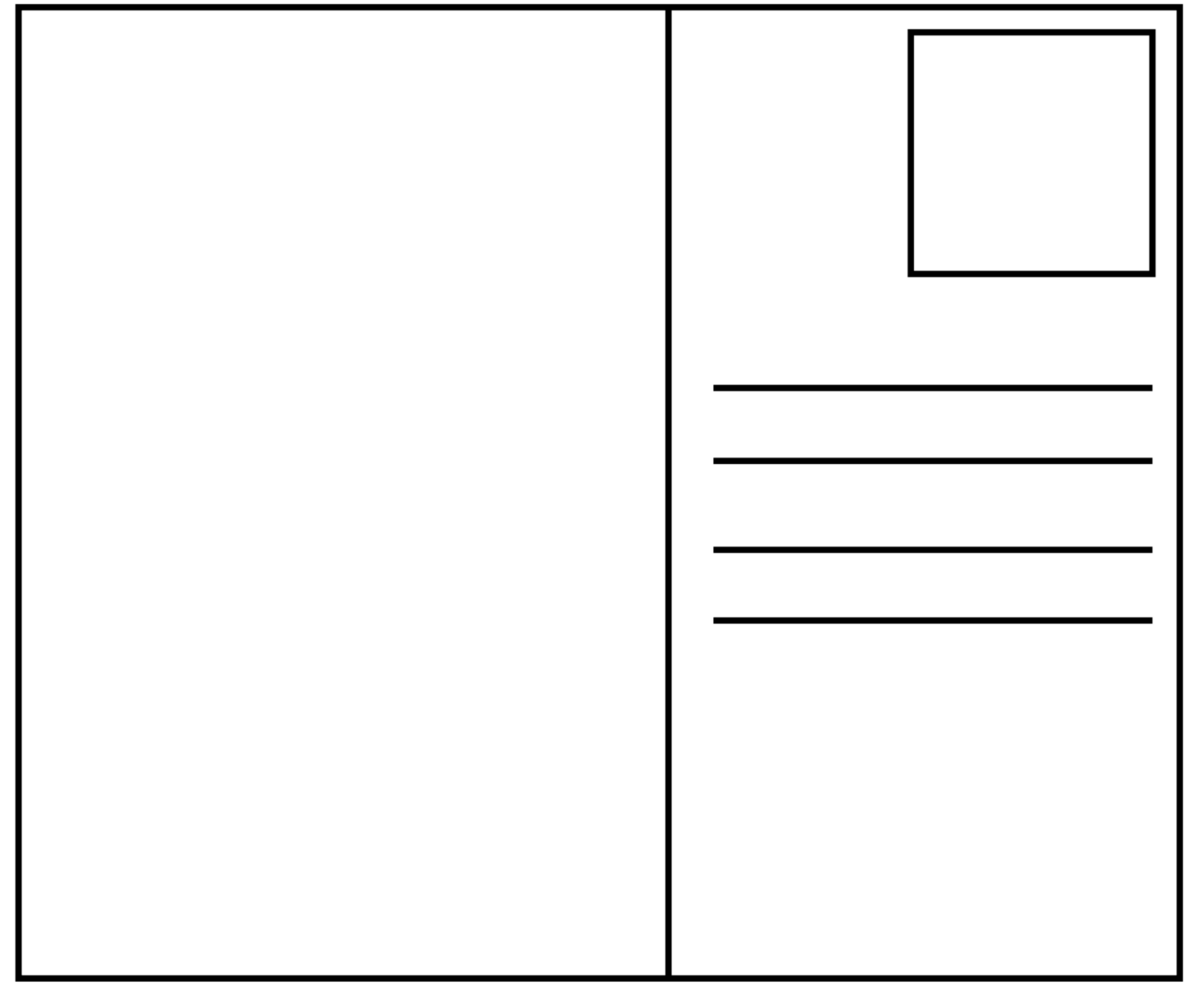 Sử dụng mẫu này để ghi lại thông tin chung về nhóm trẻ tham gia, trong khi bạn sẽ sử dụng Phần 2 để ghi lại câu trả lời của trẻ.  Sử dụng mẫu này để ghi lại thông tin chung về nhóm trẻ tham gia, trong khi bạn sẽ sử dụng Phần 2 để ghi lại câu trả lời của trẻ.  NgàyVị trí (thị trấn/thành phố/khu vực/quốc gia)Mô tả về trẻ em tham gia (nhóm trường học, nhóm cộng đồng, nhà hoạt động khí hậu, v.v.)Số trẻ tham giaTuổi (ghi rõ số con theo từng độ tuổi)Cơ cấu theo giới tính (vui lòng cho biết số con theo giới tính)Cô gái:Cậu bé:Khác:Tôi không muốn nói:Số trẻ khuyết tật/tình trạng y tếMôi trường trẻ tham gia (thành thị, nông thôn, khác)Tên người hướng dẫn, tổ chức và chi tiết liên lạcHOẠT ĐỘNG 1Bạn nghĩ gì về những gì chính phủ của bạn đang làm (hoặc không làm) để bảo vệ môi trường, làm chậm quá trình biến đổi khí hậu và giúp đất nước của bạn thích ứng với các tác động hiện tại và tương lai của biến đổi khí hậu?Chính phủ và doanh nghiệp nên nghĩ đến những điều gì khi xem xét tác động của các kế hoạch và quyết định của họ đối với quyền được hưởng một môi trường trong lành của trẻ em?Khi chính phủ hoặc doanh nghiệp không tôn trọng trách nhiệm của họ, bạn nghĩ họ nên làm gì?HOẠT ĐỘNG 2Những thách thức nào mà trẻ gặp phải khi tìm kiếm thông tin và tìm hiểu về môi trường và biến đổi khí hậu?Đâu là (hoặc có thể là) những cách tốt nhất để trẻ em tìm kiếm thông tin về:quyền của họtác động của thiệt hại môi trường và biến đổi khí hậu đối với cuộc sống và cộng đồng của họtrách nhiệm của chính quyền và doanh nghiệp trong việc bảo vệ quyền được hưởng một môi trường trong lành của trẻ emlàm thế nào để được giúp đỡ nếu quyền của họ không được tôn trọngBạn nghĩ trẻ em nên học gì ở trường về môi trường và biến đổi khí hậu và nên dạy điều này như thế nào?HOẠT ĐỘNG 3Làm thế nào để trẻ em có thể (hoặc có thể) chia sẻ quan điểm và ý tưởng của mình khi chính phủ và doanh nghiệp đang đưa ra các kế hoạch và quyết định có tác động đến môi trường và/hoặc biến đổi khí hậu?Làm thế nào trẻ em có thể (hoặc có thể) tham gia vào việc xem xét các quyết định của chính phủ và doanh nghiệp có tác động đến môi trường và/hoặc biến đổi khí hậu?Các chính phủ cần làm gì để giữ cho trẻ em được an toàn và khỏe mạnh khi chúng bày tỏ quan điểm, đứng lên bảo vệ quyền của mình hoặc hành động ?